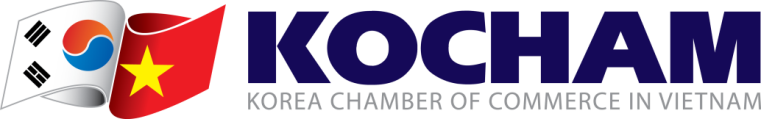 HIỆP HỘI DOANH NGHIỆP HÀN QUỐC TẠI VIỆT NAMBÁO CÁO TẠI DIỄN ĐÀN DOANH NGHIỆP VIỆT NAM THƯỜNG NIÊN 20171. Quy định về số giờ làm thêm trong ngàyTheo Luật lao động hiện nay, số giờ làm ngoài giờ một năm đang được giới hạn ở mức từ 200 đến 300 giờ. Trong dự thảo sửa đổi Luật lao động quy định không vượt quá 12 giờ 1 ngày và 400 giờ 1 năm. (Nguồn: website Chính phủ; thông tin hiện đang được thảo luận) Tuy nhiên, để được lĩnh nhiều lương hơn, nhiều trường hợp người lao động muốn làm việc thêm cả vào cuối tuần và công ty cũng chấp nhận điều này. Nếu không cho phép làm thêm vào cuối tuần thì lương của người lao động sẽ bị giảm và họ có xu hướng chuyển sang những công ty cho phép làm thêm. Do đó, chúng tôi xin được kiến nghị về việc giới hạn số giờ làm việc ngoài giờ chỉ trong ngày thường. Việc làm thêm vào cuối tuần là theo ý muốn tự do của người lao động nên chúng tôi cho rằng việc loại trừ ngày cuối tuần ra khỏi quy định về làm ngoài giờ là hợp lý.2. Quy định rõ ràng về ưu đãi của bảo hiểm xã hộiDự kiến từ tháng 1 năm 2018, bảo hiểm xã hội bắt buộc đối với người lao động nước ngoài sẽ được thi hành. Đã có rất nhiều doanh nghiệp đầu tư nước ngoài bày tỏ lo lắng về sự gia tăng trong chi phí. Tuy nhiên, khi việc thi hành được quyết định thì người nước ngoài sẽ được hưởng ưu đãi gì khi bị bệnh, bị tai nạn lao động hay bị tai nạn tử vong đồng thời sau khi nộp bảo hiểm xã hội thì khi trở về nước có được lĩnh đúng theo quy định hay không? Những điều này cần phải được quy định rõ ràng thì người nước ngoài mới có thể yên tâm đóng phí bảo hiểm.Vì người lao động nước ngoài phải bỏ ra một số tiền lớn để chi trả cho bảo hiểm xã hội, tốt hơn hết là các ưu đãi mà họ được hưởng là hữu ích và có giá trị.  3. Vốn tối thiểu của doanh nghiệp có vốn đầu tư nước ngoàiHiện nay, theo Luật đầu tư của Việt Nam, ngoại trừ một số ngành nghề, lĩnh vực (tài chính, đầu tư bất động sản, du lịch, giáo dục) thì chưa có quy định về vốn tối thiểu được yêu cầu khi thành lập doanh nghiệp có vốn đầu tư nước ngoài. Kết quả là, rất nhiều nhà đầu tư Hàn Quốc trong quá trình chuẩn bị đầu tư sang Việt Nam hiểu rằng không có quy định về vốn tối thiểu giống như Hàn Quốc. Tuy nhiên trên thực tế, trong quá trình xin giấy phép đầu tư, tùy theo từng địa phương, ngành nghề, người phụ trách vẫn có tiêu chuẩn về vốn tối thiểu được yêu cầu.Chính phủ cần phải ban hành hướng dẫn rõ ràng và chỉ đạo cơ quan thẩm tra giấy phép đầu tư để các nhà đầu tư Hàn Quốc gia nhập thị trường Việt Nam không gặp khó khăn khi xác định số vốn.Ví dụ, khi nhà đầu tư nước ngoài xin giấy phép đầu tư trong lĩnh vực không có quy định về vốn tối thiểu: có thể thu hút thêm nhiều dự án đầu tư nếu Sở kế hoạch đầu tư hoặc Ban quản lý khu công nghiệp ban hành hướng dẫn phê duyệt dựa trên tiêu chí rõ ràng, không thẩm định theo ý kiến chủ quan. Theo tìm hiểu, khi Luật đầu tư mâu thuẫn với quy định tại địa phương thì thường có xu hướng ưu tiên quy định ở địa phương. Nếu Chính phủ quy định rõ ràng rằng cần phải ưu tiên quy định ở cấp cao hơn thì sẽ tránh được việc chính quyền địa phương tự ý giải thích và áp dụng luật theo ý mình.4. Áp dụng chế độ thẩm định năng lực cấp quốc gia trong lĩnh vực kỹ thuậtKhông chỉ các doanh nghiệp FDI mà cả các doanh nghiệp Việt Nam trong ngành chế tạo đang gặp phải khó khăn trong việc tuyển dụng lao động kỹ thuật cao do thiếu giấy chứng nhận chứng minh năng lực của ứng viên trong lĩnh vực tuyển dụng.Do đó, chúng tôi cho rằng Chính phủ cần phải xây dựng khung cơ bản về chứng nhận năng lực kỹ thuật và thành lập Cơ quan thẩm định năng lực cấp quốc gia về lĩnh vực kỹ thuật để quản lý và thi hành quy định này.Qua đó dẫn dắt thị trường tuyển dụng trong lĩnh vực kỹ thuật của Việt Nam theo hướng hợp lý để không chỉ các doanh nghiệp FDI mà các doanh nghiệp Việt Nam cũng được tạo điều kiện để nâng cao năng lực cạnh tranh doanh nghiệp.